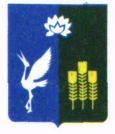 АДМИНИСТРАЦИЯ ПРОХОРСКОГО СЕЛЬСКОГО ПОСЕЛЕНИЯСПАССКОГО МУНИЦИПАЛЬНОГО РАЙОНАПРИМОРСКОГО КРАЯПОСТАНОВЛЕНИЕ24 июня 2019 года				с.Прохоры					65-паОб установлении расходного обязательства по вопросам местного значения на территории Прохорского сельского поселения в сфере культурыВ соответствии со статьей 86 Бюджетного кодекса Российской Федерации, пунктом 26 части 1 статьи 15 Федерального закона от 6 октября 2003г. «Об общих принципах организации местного самоуправления в Российской Федерации», статьей 37 Устава Прохорского сельского поселения, администрация Прохорского сельского поселенияПРОСТАНОВЛЯЕТ:1. Установить на неограниченный срок расходное обязательство по вопросам местного значения в сфере культуры.2. Определить, что расходное обязательство осуществляется в рамках муниципальной программы «Развитие культуры в Прохорском сельском поселении Спасского муниципального района на 2019-2023 годы» по следующим направлениям:2.1. Организация и проведение культурно-массовых мероприятий на территории Прохорского сельского поселения;2.2. Оплата услуг по разработке проектно-сметной документации на капитальный ремонт учреждений культуры;2.3. Обеспечение развития и укрепления материально-технической базы домов культуры Прохорского сельского поселения;2.4. Строительство, реконструкция , ремонт объектов культуры Прохорского сельского поселения.3. Установить, что расходы, связанные с исполнением расходного обязательства по обеспечению реализации муниципальной программы «Развитие культуры в Прохорском сельском поселении Спасского муниципального района на 2019-2023 годы», производятся за счет и в пределах средств, предусмотренных в бюджете Прохорского сельского поселения.4. Определить  распорядителем данных бюджетных средств муниципальное казенное учреждение «Центр культурно-досуговой и спортивной деятельности» Прохорского сельского поселения (далее по тексту – МКУ «ЦКИСД» ПСП.5. Установить, что объем расходов на исполнение расходного обязательства по вопросам местного значения в сфере культуры определяется в соответствии с прилагаемым Порядком расчета объема финансового обеспечения для исполнения расходного обязательства.6. Утвердить прилагаемый Порядок расходования бюджетных средств на реализацию расходного обязательства по обеспечению реализации муниципальной программы «Развитие культуры в Прохорском сельском поселении Спасского муниципального района на 2019-2023 годы» .7. Разместить настоящее постановление на официальном сайте администрации Прохорского сельского поселения8. Настоящее постановление вступает в силу с 07 июня 2019 года.9. Контроль за исполнением настоящего постановления оставляю за собойГлава администрации Прохорского сельского поселения				В.В.КобзарьУТВЕРЖДЕНпостановлениемадминистрации Прохорскогосельского поселенияПОРЯДОКрасчета объема финансового обеспечениядля исполнения расходного обязательстваУТВЕРЖДЕНпостановлениемадминистрации Прохорскогосельского поселенияПОРЯДОКрасходования бюджетных средств на реализацию расходного обязательства по обеспечению реализации муниципальной программы «Развитие культуры в Прохорском сельском поселении Спасского муниципального района на 2019-2023 годы»1. Общие положения1.1. Настоящий Порядок определяет правила расходования МКУ «ЦКДИСД» ПСП  (далее по тексту – учреждение), средств бюджета Прохорского сельского поселения (далее – Порядок).1.2. Финансирование расходов осуществляется в объемах, утвержденных решением муниципального комитета Прохорского сельского поселения о бюджете Прохорского сельского поселения на очередной финансовый год и плановый период.1.3. Расходы имеют целевой характер, использование их на цели, не предусмотренные настоящим Порядком, не допускается.1.4. Контроль за целевым использованием средств осуществляет администрация Прохорского сельского поселения.2. Направления использования средств2.1. Основными мероприятиями создания условий для качественной и инновационной деятельности учреждений культуры являются:2.1.1. организация и проведение культурно-массовых мероприятий на территории Прохорского сельского поселения;2.1.2. оказание муниципальных услуг в сфере культуры;2.1.3. приведение в нормативное состояние учреждений культуры по сметам.2.3. Порядок расходования средств3.1. Средства на расходы предоставляются учреждению в пределах бюджетных ассигнований и лимитов бюджетных обязательств в соответствии с решением муниципального комитета Прохорского сельского поселения на текущий финансовый год и плановый период.3.2. Расходование средств  осуществляется исполнителем муниципальной программы «Развитие культуры в Прохорском сельском поселении Спасского муниципального района на 2019-2023 годы» на основании договоров с администрацией поселения о перечислении иных межбюджетных трансфертов, предоставленных администрацией Приморского края на реализацию мероприятий программы, соглашений о предоставлении субсидий бюджетным учреждениям и утвержденными положениями и сметами мероприятий.3.3. Остатки выделенных средств исполнителем программы и не используемых в текущем финансовом году, подлежат возврату в бюджет Прохорского сельского поселения.№п/пНаправление расходования бюджетных средствПорядок расчета объема финансового обеспечения1.Организация и проведение культурно-массовых мероприятий на территории Прохорского сельского поселенияСумма определяется исходя из финансового обеспечения на плановый период2.Оплата услуг по разработке проектно-сметной документации на капитальный ремонт учреждений культурыСумма определяется исходя из финансового обеспечения на плановый период3.Обеспечение развития и укрепления материально-технической базы домов культуры Прохорского сельского поселенияСумма определяется исходя из 1% софинансирования для участия в краевых программах на плановый период4.Строительство, реконструкция , ремонт объектов культуры Прохорского сельского поселенияСумма определяется исходя из 1% софинансирования для участия в краевых программах на плановый период